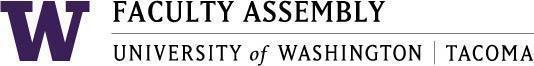 AgendaFaculty Affairs Committee MeetingApril 15, 2024 / 12:30pm-1:20 p.m. ZoomRecording Permissions/Consent [2 mins]Non-Tenure Track Faculty Forum [15 mins]UpdatesAY 2022-2023 priorities and status updates [25 mins]UWT Equity-Minded Faculty Workload InitiativeData analysis status – School-level data and Faculty-level dataAdditional request to Schools (due date – week of April 17)Plans for communicating with Schools (Expected to occur in May)Communicate findingsSuggest recommendations based on findings and Schools’ prioritiesSuggest periodic reporting out by SchoolsSuggest follow-up faculty-level assessment within 6 mos to 12 mos.FA request a report out at May 5 meeting (will need to report an abbreviated version due to requirement of presenting to Schools first)International Faculty Support: International Faculty Leadership PanelNo new updatesJoin Zoom Meetinghttps://washington.zoom.us/j/96609919459 Dial by your location+1 253 215 8782 US (Tacoma)